CONSILIUL NAȚIONAL26 noiembrie 2021ORDINE DE ZIAprobarea Procesului verbal al ședinței din data de 22 octombrie 2021.Informare privind subiectele abordate în cadrul întâlnirilor dintre BEX și CNCAV.Regulamentul privind desfășurarea anchetei disciplinare la nivelul colegiilor teritoriale și respectiv, Colegiului Medicilor din România – proiect.Diverse.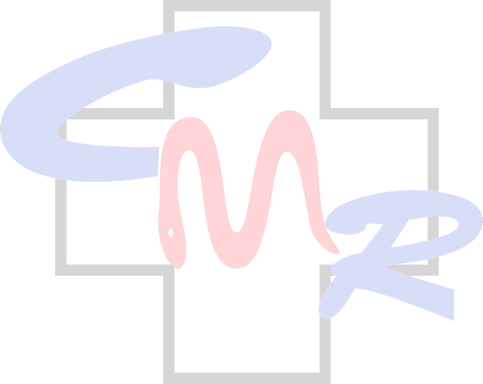 